Нетрадиционная техника рисования«Рисование манной крупой»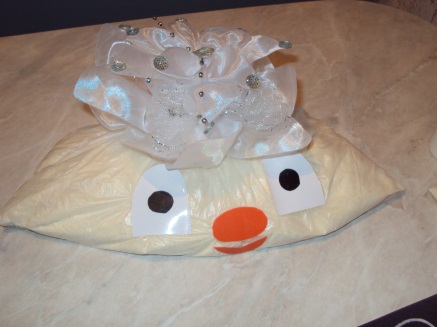 Рассказать об этом виде рисования и показать, мне поможет удивительная история.«Однажды собрались на столе вроде бы ничем не связанные между собой предметы: «Работяги  дружные. Эти вещи нужные!»Все они лежали, с интересом разглядывая друг друга, но вдруг  послышался  тоненький шелестящий  голосок, который был чем – то недоволен – это была Манная крупа.  Она все больше начинала ворчать и возмущаться:- Вот вы, все такие нужные и важные вещи! Вы  людям помогаете выполнять серьёзную работу!А я! Я только крупа, нужна  для каши, меня  съедят и тут же забудут! Как это обидно и досадно!Как вы думаете, что мне оставалось делать? Я, конечно же, вмешалась  в этот разговор и постаралась объяснить Манной крупе, как она хороша и полезна не только в манной каше.- Ты не поверишь, Манная крупа, но с помощью тебя можно рисовать яркие и   незабываемые   рисунки!  Смотри!Сначала рисуем на картоне белым карандашом рисунок.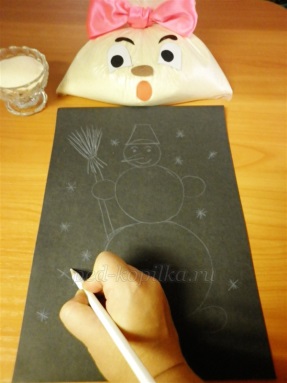 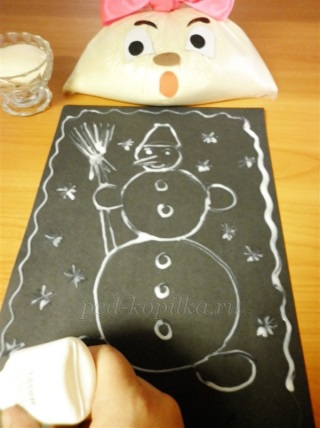 Обрисовываем наш рисунок клеем ПВА.Берем манную крупу и рассыпаем по рисунку, с уже нанесённым клеем.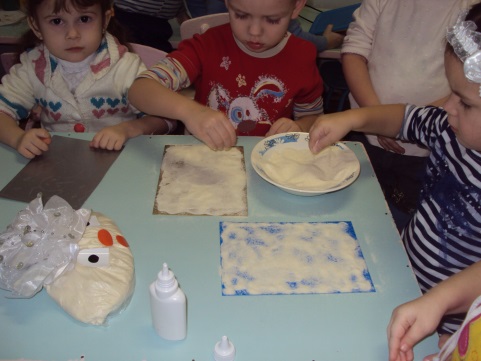 Когда клей немного засохнет, необходимо стряхнуть лишнюю манку. 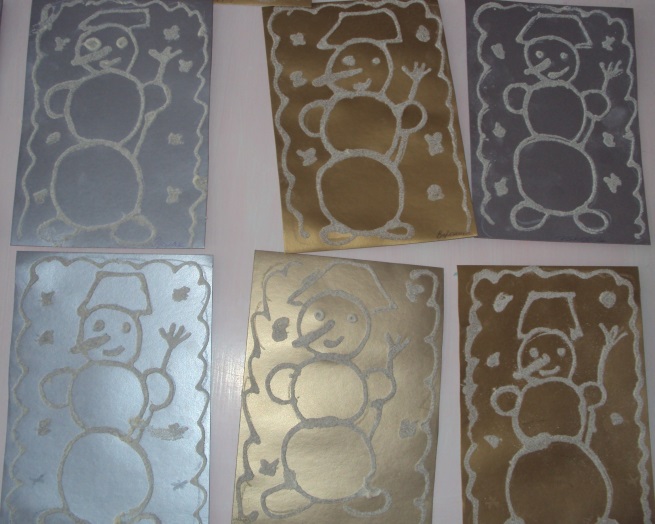 И вот что получится:От себя хочется добавить, что эта техника рисования подходит для детей любого возраста. В данном случае я использовала ее для детей 2 младшей группы.